بسمه تعالی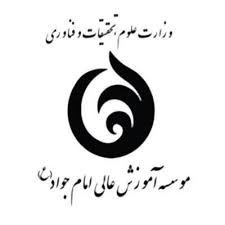 فرم جذب پژوهشگر لطفا فرم تکمیل شده را جهت بررسی به آدرس f.bayat@iju.ir ایمیل نموده و یا با شمارههای 3-03538281200 (داخلی 280) و 09924268675 (خانم مهندس بیات) تماس حاصل نمایید.اطلاعات شخصیاطلاعات شخصینام و نام خانوادگی: ...........................................        نام پدر: ..............................       کد ملی: .......................................   تاریخ تولد: .............................. صادره از: .........................   وضعیت تأهل: ...............................   تعداد فرزند: .................  شغل همسر: ...................................   شماره تماس همسر: ....................................آدرس فعلی: .................................................................................................................................................................................  شماره تماس: .......................................آدرس ایمیل: .......................................                                  سوابق تحصیلیسوابق تحصیلیسوابق تحصیلیسوابق تحصیلیسوابق تحصیلیسوابق تحصیلیمقطعمدرک تحصیلیسالهای تحصیلدانشگاه و کشور محل تحصیلمعدل فارغالتحصیلیتوضیحاتپسا دکتریدکتریکارشناسی ارشدکارشناسیدورههای آموزشی (گذرانده شده)دورههای آموزشی (گذرانده شده)دورههای آموزشی (گذرانده شده)دورههای آموزشی (گذرانده شده)دورههای آموزشی (گذرانده شده)دورههای آموزشی (گذرانده شده)دورههای آموزشی (گذرانده شده)ردیفدوره آموزشیتاریختاریخنام مؤسسهاستاد دورهملاحظاتردیفدوره آموزشیازتانام مؤسسهاستاد دورهملاحظاتمقالات منتشر شده در مجلات معتبر داخلی و خارجیمقالات منتشر شده در مجلات معتبر داخلی و خارجیمقالات منتشر شده در مجلات معتبر داخلی و خارجیمقالات منتشر شده در مجلات معتبر داخلی و خارجیمقالات منتشر شده در مجلات معتبر داخلی و خارجیمقالات منتشر شده در مجلات معتبر داخلی و خارجیردیفعنوان مقالهنام نویسندگان به ترتیبنام کامل نشریهنام کشورنوع مقالهمقالات ارائه شده در کنفرانسهای معتبر ملی و بینالمللی مقالات ارائه شده در کنفرانسهای معتبر ملی و بینالمللی مقالات ارائه شده در کنفرانسهای معتبر ملی و بینالمللی مقالات ارائه شده در کنفرانسهای معتبر ملی و بینالمللی مقالات ارائه شده در کنفرانسهای معتبر ملی و بینالمللی مقالات ارائه شده در کنفرانسهای معتبر ملی و بینالمللی ردیفعنوان مقالهنام نویسندگان به ترتیبنام کنفرانسمحل برگزاری (شهر/کشور)تاریخ برگزاریتألیف، ترجمه، تجدید چاپ، ویرایش علمی، تصحیح انتقادی کتابتألیف، ترجمه، تجدید چاپ، ویرایش علمی، تصحیح انتقادی کتابتألیف، ترجمه، تجدید چاپ، ویرایش علمی، تصحیح انتقادی کتابتألیف، ترجمه، تجدید چاپ، ویرایش علمی، تصحیح انتقادی کتابتألیف، ترجمه، تجدید چاپ، ویرایش علمی، تصحیح انتقادی کتابتألیف، ترجمه، تجدید چاپ، ویرایش علمی، تصحیح انتقادی کتابردیفعنوان کتابنویسندگان به ترتیبمحل انتشارناشرتاریخ انتشارطرحها و پروژههای تحقیقاتیطرحها و پروژههای تحقیقاتیطرحها و پروژههای تحقیقاتیطرحها و پروژههای تحقیقاتیطرحها و پروژههای تحقیقاتیردیفعنوان طرحمجری و همکارانتاریخ شروعتاریخ پایانسوابق تدریسسوابق تدریسسوابق تدریسسوابق تدریسسوابق تدریسسوابق تدریسردیفمحل تدریستاریختاریخدروس تدریس شدهملاحظاتردیفمحل تدریسازتادروس تدریس شدهملاحظاتافتخارات، دستاوردها و ... افتخارات، دستاوردها و ... افتخارات، دستاوردها و ... ردیفعنوان تاریخسوابق کاریسوابق کاریسوابق کاریسوابق کاریسوابق کاریسوابق کاریردیفمحل کارتاریختاریخسمتعلت ترک محل خدمتردیفمحل کارازتاسمتعلت ترک محل خدمت